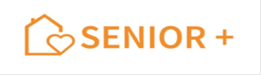    Załącznik do Zarządzenia Nr 2Kierownika Gminnego Ośrodka Pomocy Społecznej w Turobinie z dnia 16 grudnia 2019 r.Regulamin rekrutacji uczestników i udziału w zajęciach w Dziennym Domu „Senior+” w Tarnawie Dużej w ramach Programu Wieloletniego „Senior+” na lata 2015-2020§1. Informacje ogólneNiniejszy regulamin określa warunki rekrutacji uczestników i udział w zajęciach realizowanych w Dziennym Domu „Senior+” w Tarnawie Dużej.Dzienny Dom „Senior+” w Tarnawie Dużej utworzony została w ramach zadania pn. Utworzenie i wyposażenie dziennego Domu „Senior+” w Tarnawie Dużej, sfinansowanego ze środków własnych Gminy Turobin oraz ze środków Ministra Rodziny, Pracy i Polityki Społecznej w ramach Programu Wieloletniego „Senior+” na lata 2015-2020.Jednostką odpowiedzialną za rekrutację uczestników zajęć realizowanych w Dziennym Domu „Senior+” w Tarnawie Dużej jest Gminny Ośrodek Pomocy Społecznej w Turobinie, ul. Rynek 4, 23-465 Turobin tel. 84 683 34 17 wew. 23, e-mail: gops@turobin.pl§2.  Założenia programowo- organizacyjneDzienny Dom „Senior+” w Tarnawie Dużej funkcjonuje w oparciu o środki własne Gminy Turobin oraz środki Ministra Rodziny, Pracy i Polityki Społecznej w ramach Programu Wieloletniego „Senior+” na lata 2015-2020.Działalność Dziennego Domu „Senior+” w Tarnawie Dużej realizowana jest zgodnie ze standardami określonymi w Programie Wieloletnim „Senior+” na lata 2015-2020Działalność Dziennego Domu „Senior+” w Tarnawie Dużej  prowadzona będzie minimum do dnia 31.12.2022r.Celem działalności Dziennego Domu „Senior+” w Tarnawie Dużej  jest zapewnienie wsparcia Seniorom oraz kompensowanie skutków samotności, niesamodzielności a także propagowanie modelu aktywnego i godnego życia w wieku senioralnym.Dzienny Dom „Senior+” w Tarnawie Dużej  czynna jest w  dniach od poniedziałku do piątku, przez 8 godzin każdego dnia.Podstawowy zakres usług świadczonych w Dziennym Domu „Senior+” w Tarnawie Dużej obejmuje: usługi socjalne- w tym posiłek, zajęcia edukacyjne, kulturalno-oświatowe, aktywności ruchowej, sportowo - rekreacyjnej, aktywizujące społecznie, w tym wolontariat między pokoleniowy, terapii zajęciowej.Placówka Dzienny Dom „Senior+” w Tarnawie Dużej współpracować będzie z innymi instytucjami i organizacjami w celu rozszerzenia oferty usług świadczonych w siedzibie placówki oraz organizacji zajęć poza siedzibą placówki.Zajęcia w Dziennym Domu „Senior+” w Tarnawie Dużej realizowane będą dla grupy 20 osób.§3. OpłatyOpłatę za korzystanie z zajęć i usług realizowanych w Dziennym Domu „Senior+” 
w Tarnawie Dużej określa Gmina Turobin - realizator Programu Wieloletniego „Senior+” na lata 2015-2020.Korzystanie z zajęć i usług realizowanych w Dziennym Domu „Senior+” 
w Tarnawie Dużej jest nieodpłatne.§4. Rekrutacja uczestnikówOsobami uprawnionymi do korzystania z oferty realizowanej w placówce Dzienny Dom „Senior+” w Tarnawie Dużej, są osoby w wieku 60+ nieaktywne zawodowo, zamieszkałe na terenie Gminy Turobin.Rekrutacja uczestników zajęć  realizowanych w placówce Dzienny Dom „Senior+” w Tarnawie Dużej rozpocznie się dnia 16 grudnia 2019 roku. Rekrutacja trwać będzie w sposób ciągły, do odwołania.O wyborze uczestników - podopiecznych placówki Dzienny Dom „Senior+” w Tarnawie Dużej, decydować będą w pierwszej kolejności:sytuacja rodzinna (pierwszeństwo dla osób mieszkających samotnie, pozbawionych pomocy ze strony osób trzecich oraz osób zagrożonych przemocą domową),sytuacja mieszkaniowa ( pierwszeństwo dla osób mieszkających w trudnych warunkach – brak ciepłej wody, brak centralnego ogrzewania itp.),sytuacja materialna( pierwszeństwo dla osób o niskim dochodzie),sytuacja zdrowotna ( brak przeciwskazań do udziału w zajęciach).Dokumentem rekrutacyjnym, który  należy złożyć jest:wypełniona karta zgłoszeniowa ( załącznik nr 1 do Regulaminu)zaświadczenie o stanie zdrowia od lekarza rodzinnego ( załącznik nr 2 do Regulaminu)Złożone dokumenty nie podlegają zwrotowi.Wzór karty zgłoszeniowej oraz zaświadczenia o stanie zdrowia dostępne są w Gminnym Ośrodku Pomocy Społecznej w Turobinie oraz na stronie internetowej  www.turobin.naszops.plDokumenty rekrutacyjne należy składać w Gminnym Ośrodku Pomocy Społecznej w Turobinie, ul. Rynek 4, 23-465 Turobin.Decyzje o kwalifikacji do udziału w działaniach realizowanych w Dziennym Domu „Senior+” w Tarnawie Dużej podejmowane będą na bieżąco.Decyzje o kwalifikacji do udziału w działaniach realizowanych w Dziennym Domu „Senior+” w Tarnawie Dużej podejmowane będą w oparciu o informacje zawarte w dokumentach zgłoszeniowych oraz o wywiad środowiskowy.Osoby, które spełnią wymogi, ale nie zostaną zakwalifikowane do uczestnictwa w zajęciach z powodu braku miejsc, zostaną umieszczone na liście rezerwowej. Osoby z listy rezerwowej będą kwalifikowane w przypadku rezygnacji osób z listy podstawowej.Informacja o zakwalifikowaniu w działaniach realizowanych w Dziennym Domu „Senior+” w Tarnawie Dużej przekazana zostanie uczestnikowi w formie decyzji administracyjnej.§5. Zasady organizacji zajęćW Dziennym Domu „Senior+” w Tarnawie Dużej zaplanowano realizację, następujących rodzajów zajęć i usług: edukacyjnych, kulturalno- oświatowych, aktywności ruchowej, sportowo- rekreacyjnych, aktywizujących społecznie, terapii zajęciowej, socjalnych- posiłek.W Dziennym Domu „Senior+” w Tarnawie Dużej prowadzona będzie lista obecności uczestników zajęć i odbiorców usług.§6. Prawa i obowiązki uczestnikówUczestnik działań realizowanych w Dziennym Domu „Senior+” w Tarnawie Dużej, zobowiązany jest do :aktywnego uczestnictwa w zajęciach,potwierdzenia uczestnictwa w zajęciach na liście obecności,informowania o nieobecności.Podczas pobytu w Dziennym Domu „Senior+” w Tarnawie Dużej wymagane jest zachowanie zgodne z normami społecznymi i zasadami przyjętymi w Domu.Uczestnik działań realizowanych w Dziennym Domu „Senior+” w Tarnawie Dużej ma prawo do:korzystania z zajęć i usług realizowanych w placówce,korzystania z wyposażenia placówki zgodnie z zasadami przyjętymi w Domu,zgłaszania uwag dotyczących działalności placówki- bezpośrednio do Kierownika,otrzymania materiałów i pomocy niezbędnych do prawidłowej  realizacji zajęć.Dopuszcza się usprawiedliwienie nieobecności spowodowane chorobą lub ważnymi sytuacjami losowymi.W przypadku rezygnacji z zajęć, uczestnik zobowiązany jest do złożenia pisemnego oświadczenia.Zakazuje się na terenie placówki posiadania i przebywania pod wpływem  alkoholu, bądź innych środków odurzających. Osobom takim będzie zakazany wstęp na teren placówki. Notoryczne łamanie tego zakazu będzie skutkowało wykreśleniem  z listy uczestników i uchylenie decyzji administracyjnej.§7 Wykorzystanie i rozpowszechnianie wizerunku uczestnikówZgodnie z ustawą z dnia 4 lutego 1994 r. o prawie autorskim i prawach pokrewnych (Dz.U. z 2019 r. poz. 1231) zastrzega się możliwość wykorzystania wizerunku i nagrania uczestnika Dziennego Domu „Senior+” w Tarnawie Dużej do celów informacyjnych i promocyjnych, pod warunkiem, że fotografia lub nagranie zostało wykonane podczas zajęć w ramach działań Dziennego Domu „Senior+” w Tarnawie Dużej.§8. Postanowienia końcoweW kwestiach nieujętych w niniejszym Regulaminie ostateczną decyzję  podejmuje Kierownik.